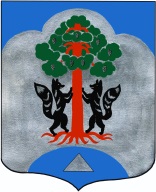                                                АДМИНИСТРАЦИЯ                    МО СОСНОВСКОЕ СЕЛЬСКОЕ ПОСЕЛЕНИЕ                  МО ПРИОЗЕРСКИЙ МУНИЦПАЛЬНЫЙ РАЙОН                                     ЛЕНИНГРАДСКОЙ ОБЛАСТИ                                                РАСПОРЯЖЕНИЕОт 04 мая  2016 года  № 55 Об окончании отопительного сезона 2015-2016гг.        В связи с повышением среднесуточной температуры наружного воздуха, в соответствии с постановлением Правительства Ленинградской области от  № 177 «Об утверждении правил подготовки и проведения отопительного сезона в Ленинградской области»:               1.Руководителям управляющих, ресурсоснабжающих компаний, предоставляющим услуги теплоснабжения на территории МО Сосновское сельское поселение прекратить регулярное отопление жилищного фонда, общественных и административных зданий, находящихся на территории поселений, с 05 мая 2016 года. Отопление производить по режиму периодического протапливания.           2.При  достижении среднесуточной температуре наружного воздуха +10 С и выше в течении трех суток и прогнозе о повышении температуры наружного воздуха завершить отопительный сезон с 10 мая 2016г.          3.Руководителям управляющих, теплоснабжающих организаций утвердить и представить графики подачи горячей воды до 15 мая 2016года.              4. Руководителям ресурсоснабжающих и управляющих  организаций утвердить и    представить планы мероприятий по подготовке к отопительному сезону 2016-2017гг. до 15 мая 2016г.            5.  Данное распоряжение опубликовать в средствах массовой информации                          6.  Контроль за исполнением настоящего распоряжения  оставляю за собой.Глава администрации МОСосновское сельское поселение:                                                                 А.Н.СоклаковСогласовано:Гермонина Н.Н.Вебер М.А.Дроботенко Н.Н.Разослано: дело-2, Прокуратура.-1, 1, отд. ЖКХ- 1, УК и РСО  - 8